Day One: MathsTTRS: Soundcheck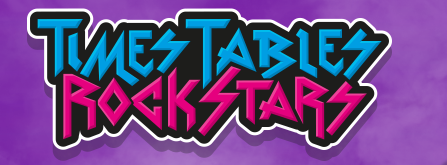 My Mini Maths: Complete the following questions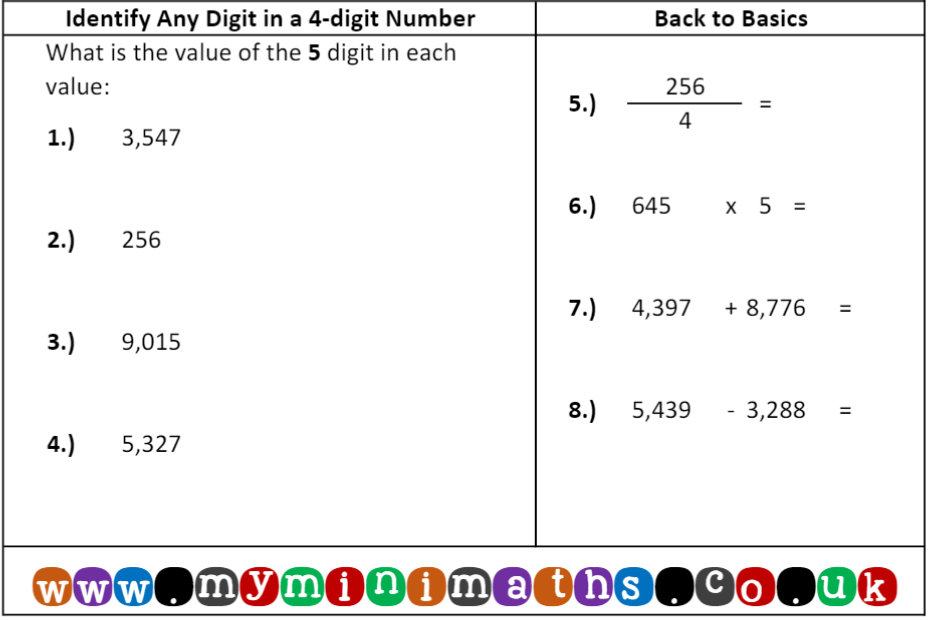 I can identify multiples.FluencyPlay the game and identify the multiples.https://www.topmarks.co.uk/times-tables/coconut-multiples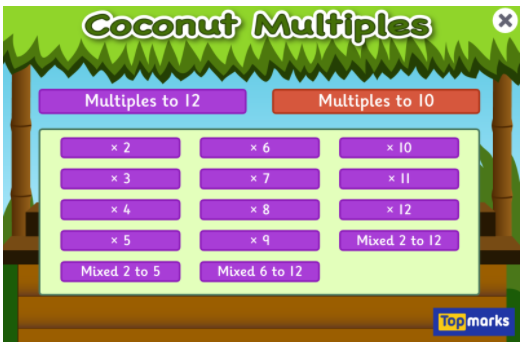 Circle the shirts which are multiples of 4.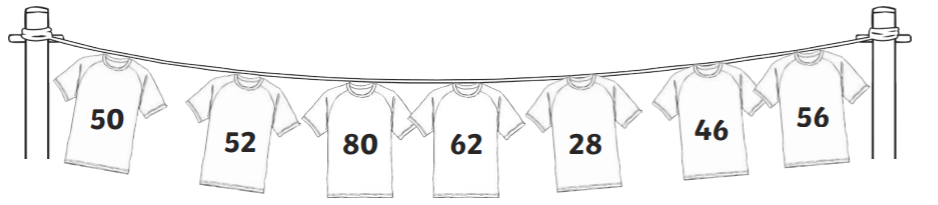 Circle the shirts which are multiples of 8.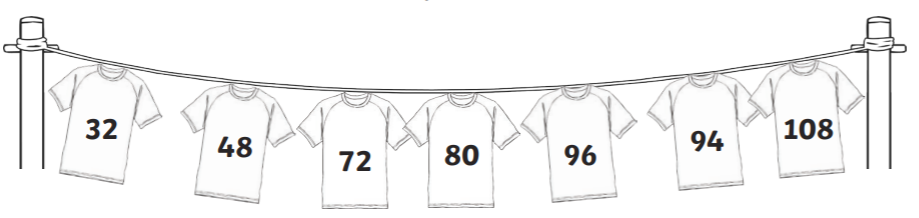 Circle the shirts which are multiples of 50.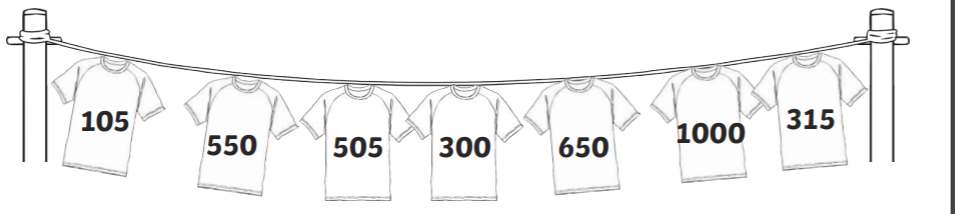 Problem Solving: True or False?Mrs Bilevych said, “7 is an odd number which means that all the multiples of will 7 must be odd.”Use reasoning to explain your ideas.EnglishI can write my story setting.Read your plan from the last lesson. Use your notes to help write your paragraphs.Paragraph about making the den.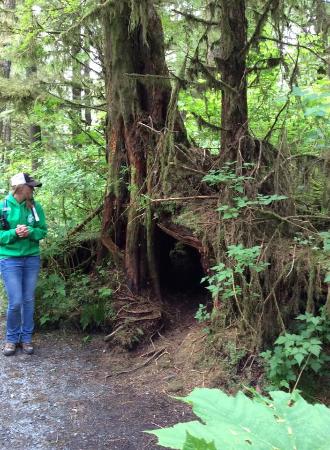 Paragraph about searching for food.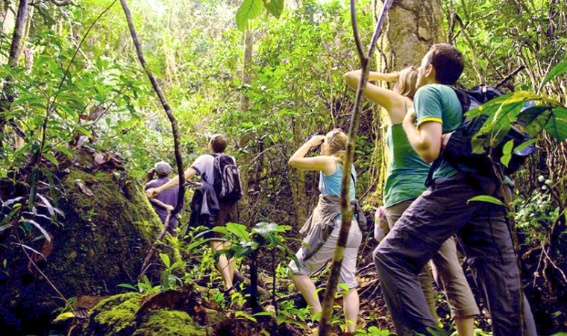 Paragraph about finding the water.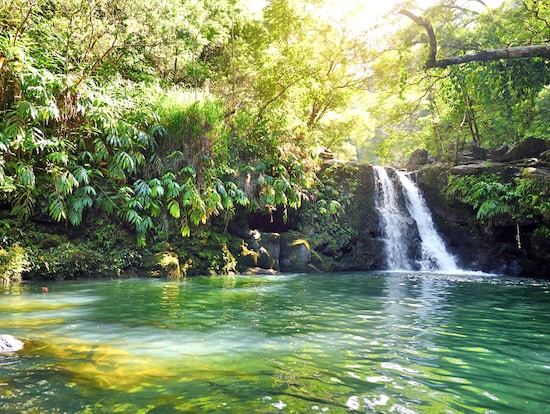 When you have finished your writing – use the marking ladder provided as a stuck prompt to help check it. Reading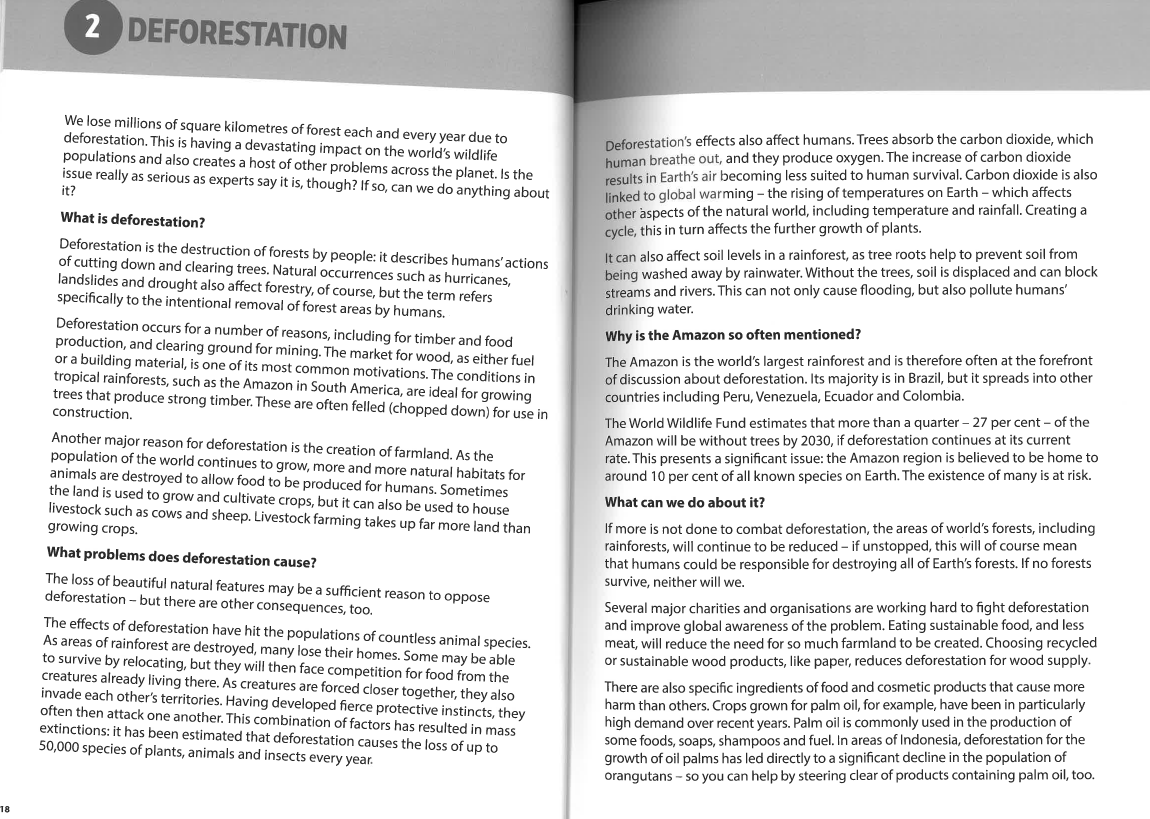 ArtInstead of listening to and appraising a piece of music this week, we are looking at and appraising a local artist!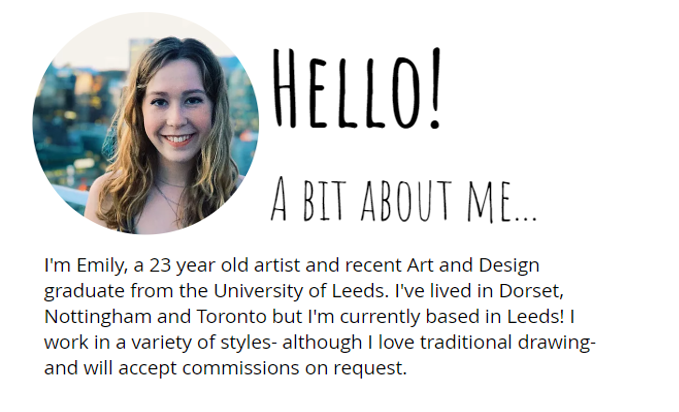 Have a look at the art work and answer the questions below. The year 4 teachers will send some of your questions to Emily Dove on Thursday and will feedback her replies during live registration on Friday morning.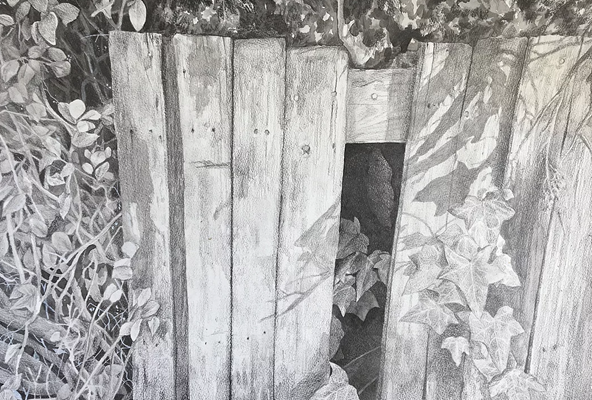 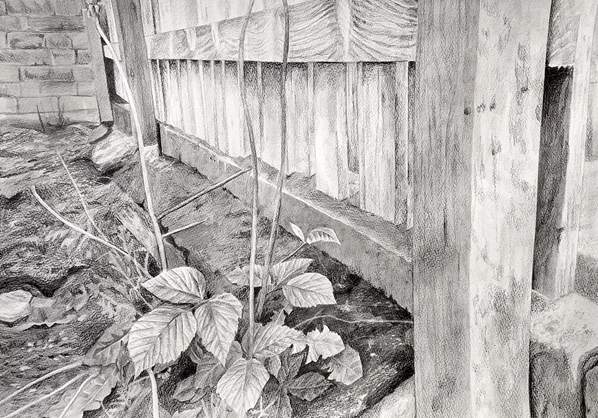 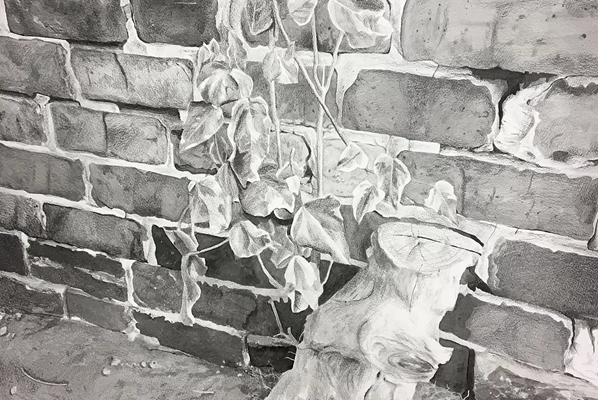 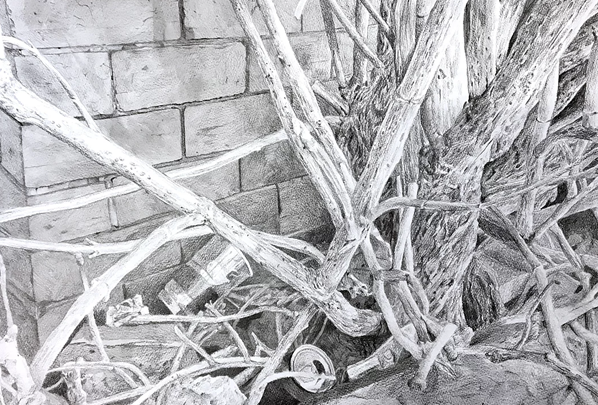 What do you like about the art work?I like her art work because …What do you notice about the techniques that Emily Dove has used?I notice that she has used …Any questions about this piece of art? My questions for Emily Dove:  How has she inspired you?Emily Dove has inspired me to…Day Two: MathsTTRS: SoundcheckMy Mini Maths: Complete the following questions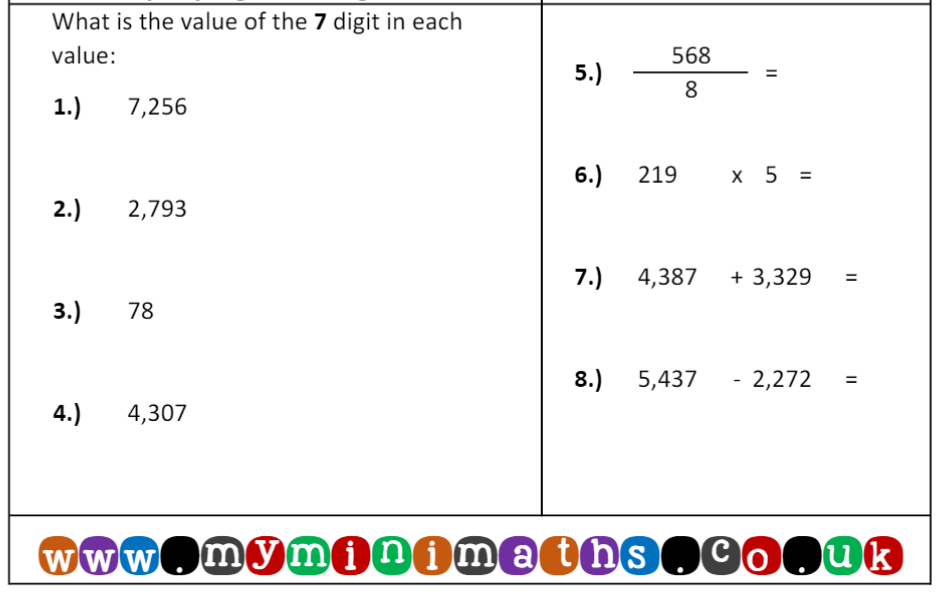 I can identify lowest common multiples.Fluency:List the multiples of each number and use your lists to identify the lowest common multiple.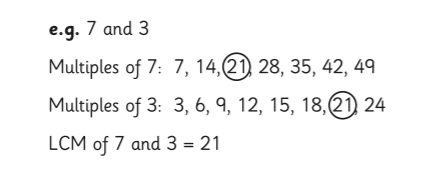 A)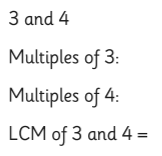 B)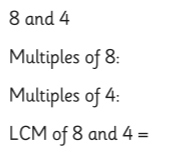 C)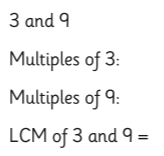 D)
Problem solving.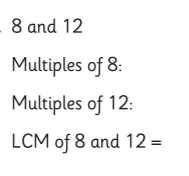 Miss Knowles is trying to find the LCM of 12 and 10. Maria says the LCM of 12 and 10 is 120 because 12 X 10 = 120.  Is she correct? Show your working out and use reasoning to explain your answer. Mr Hudson is finding the LCM of 5 and 12. He says that the answer is 120 because both 5 and 12 go into 120. Is he correct? Show your working out and use reasoning to explain your answer. EnglishI can edit and publish my story setting.Read your story setting and check it. Check for:sensecorrect punctuationcorrect spellingUse the marking ladder provided as a check list to help make sure that you have used expanded noun phrases, fronted adverbials and a variety of other writing skills across the piece of writing.Look at your marking ladder to help you decide how you can improve your story. Make 3 improvements. Here are some questions to help with this:Can something be added? For example: - A ‘with’ or ‘that’ to add detail to an expanded noun phrase.- A comma to demarcate a fronted adverbial.Can something be removed?For example:Find a simple sentence. Remove the full stop and find a conjunction that can be used to add a second clause to the simple sentence. Check that it makes sense. This will now be a compound sentence.Can something be moved?For example:An adverb within a sentence – if you move it to the front of the sentence – can this now create a fronted adverbial? You might need to re-arrange some of your words in the sentence and will need to check that it makes sense.Can something be swapped?For example:A repeated pronoun for a more interesting, alternative pronoun.When you have edited your story, use your best cursive handwriting to publish and write the story on lined paper.  Take a photo of your hand-written work when you and email it to year4@wibsey.bradford.sch.ukCursive handwriting:abcdefghijklmnopqrstuvwxyzReadingGeographyGeography: I can reflect on how humans have impacted on the survivability of animals.Please watch this video clip: https://www.bbc.co.uk/bitesize/topics/zp22pv4/articles/z2md82pPlease read the information below to find more about how humans are impacting on our environment. 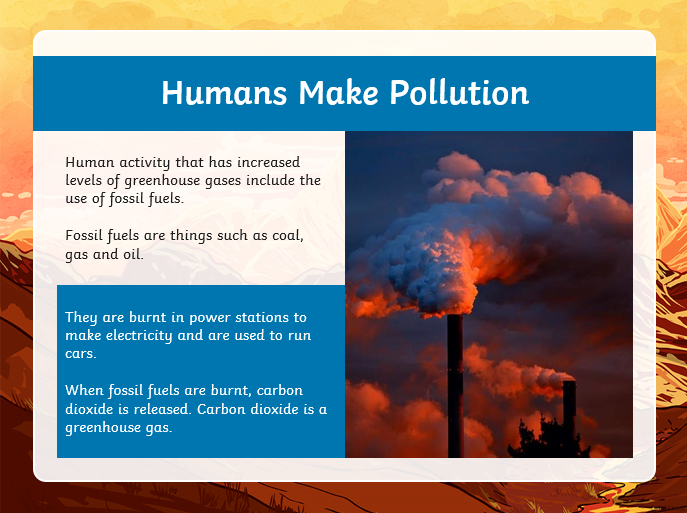 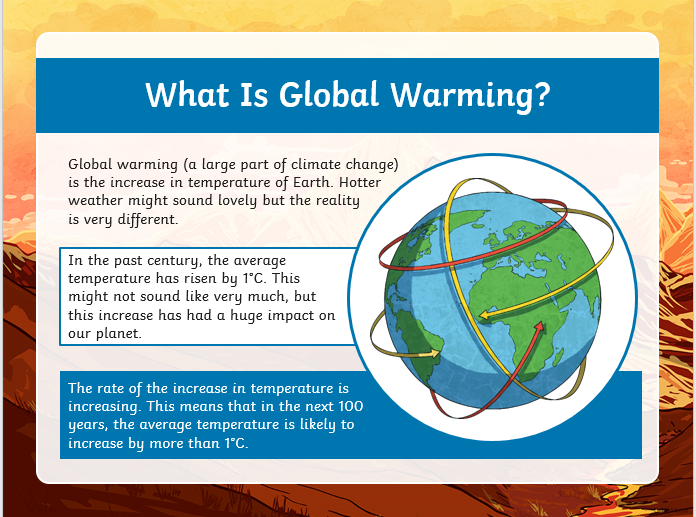 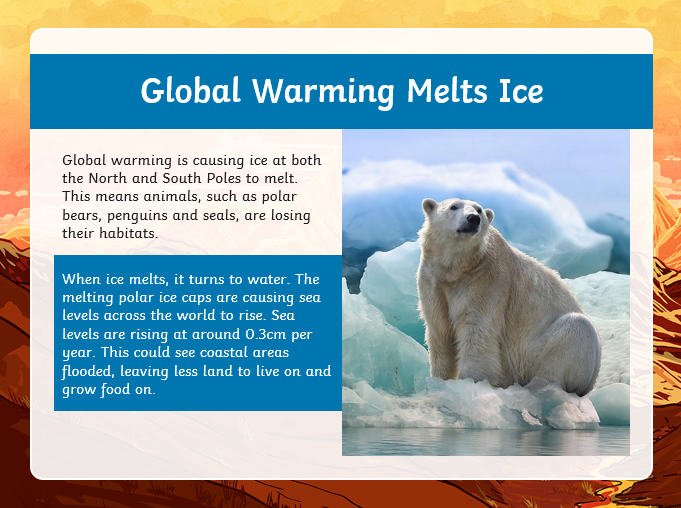 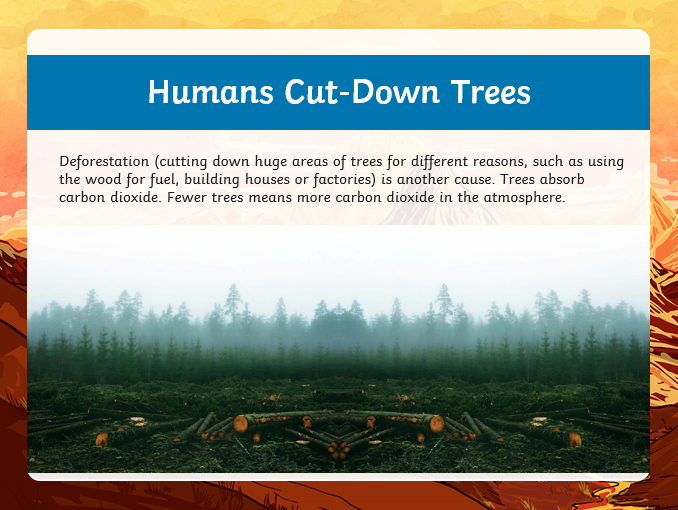 Hard: Think about the information you have read about how humans are impacting on our environment. 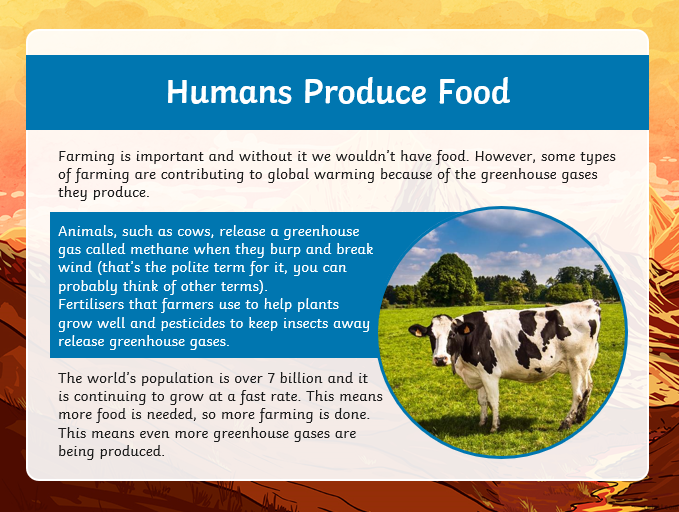 Can you list three ways that humans are having an impact on our environment?1.2. 3. Harder: Using the three answers you have chosen for your hard task, can you explain why they are having an impact on the environment?Hardest: Earlier in the year, you looked at Greta Thunberg and her campaign about the ice caps melting and what we must do to stop the rate at how fast they are melting. Today, you are going to be creating a poster about deforestation and what we must to do stop how quickly we are losing the rainforests around the world. Below are some key questions to include as well as some key vocabulary and sentences starters to get you started. If you are at home, you can take a picture of your poster and email it to the Year 4 email year4@wibsey.bradford.sch.uk. Key Questions:What is deforestation?Possible effects of deforestation.How would you reduce the effect of deforestation?Key VocabularyDeforestationGlobal WarmingCarbon DioxidePersuasive OpenersIt is clear that…….The fact is…….There is no doubt that……..Clearly………Day Three:MathsTTRS: SoundcheckMy Mini Maths: Complete the following questions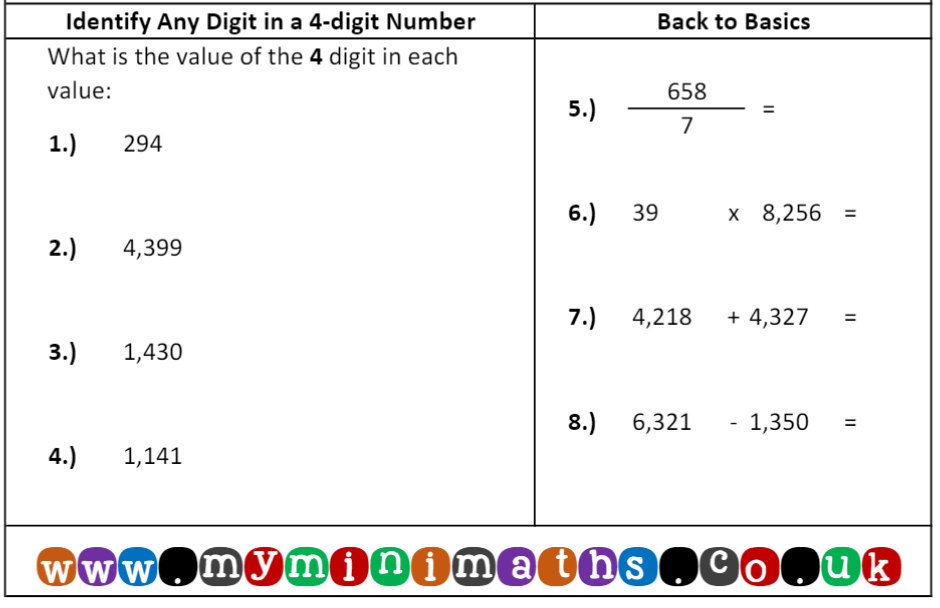 I can identify factor pairs.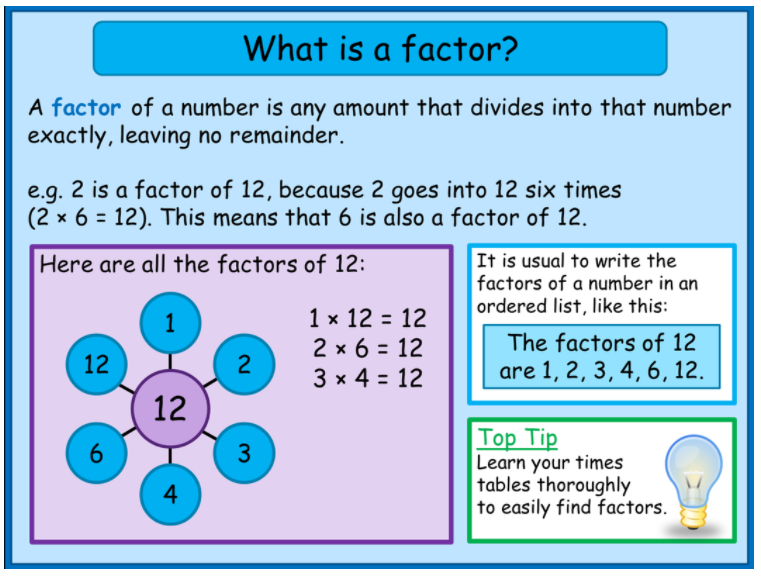 Fluency:  Find all the factors of each number. The number of factors is shown in the brackets.13 (2)28 (6)32 (6)48 (10)72 (12)144 (15) Problem Solving: 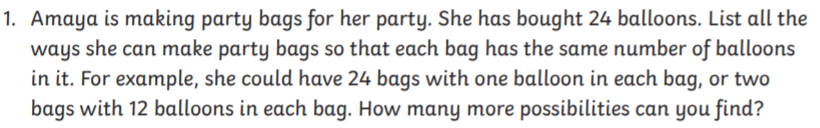 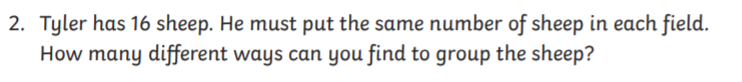 EnglishSpelling task: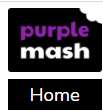 Log on to Purple Mash and complete the spelling task that has been set as a 2do for you. Y4 SPR 1 WK 6I can retrieve information from a text. We are currently reading a story called ‘Around the world in 80 minutes’ on purple mash.Read Chapter five – this has been set as a 2do for you.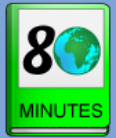 When you read the story, you can click on the underlined words and the definitions of the words will be explained to you. When you have finished reading the chapter, answer the questions in the purple mash quiz. This has also been set as a 2do for you.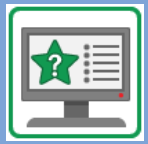 Day Four:MathsTTRS: SoundcheckMy Mini Maths: Complete the following questions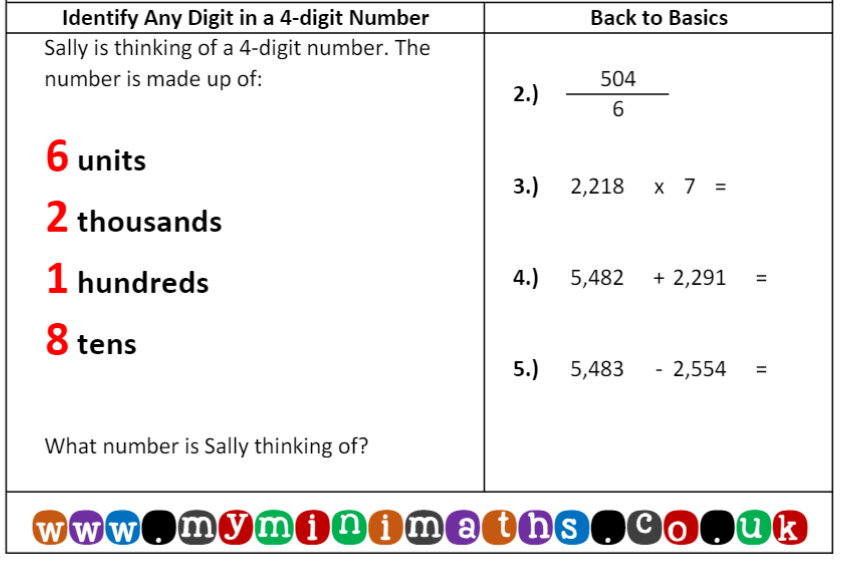 I can identify factors.Fluency: Find the highest factor shared by:15 and 4018 and 2430 and 5022 and 55Problem Solving: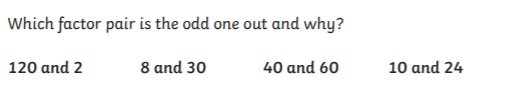 EnglishI can use conjunctions to write sentencesRead the WAGOLL explanation text.Find the conjunctions.Make a list of the conjunctions that you find from each section. The first has been done for you.ConjunctionsandifbutasConjunctions----Conjunctions---TASK: Use the conjunctions from today’s work to create 8 sentences. Try to create:2 sentences using ‘and’2 sentences using ‘but’2 sentences using ‘if’2 sentences using ‘as’Extra challenge! Can you create some more sentences using any of the conjunctions below?ReadingThursday 11th February – Retrieval1.Look at the following questions. What are major charities and organisations working hard to do? Name two reasons why deforestation occurs. Which animal’s population has seen a significant decline as a result of deforestation for the growth of oil palms? What are the conditions in tropical rainforests ideal for? What problem might animals face if they have to relocate due to deforestation? What causes the air to become less suited to human survival? Which two aspects of the natural world does global warming affect? How can we reduce the need for farmland to be created? How can we reduce deforestation for wood supply? Who causes deforestation? Without the trees, soil is displaced and can block streams and rivers. What happens as a result of this? (Name two examples.) Which rainforest is the biggest in the world? What percentage of all known species in the world is the Amazon believed to be home to? 2.Think about which section of the text you would have to look at to answer these questions. Sort the questions into the table below. The first one has been done for you. You do not need to answer the questions today.11.02.21 Science I can describe environmental dangers to endangered species.Please read the following information about environmental dangers and some endangered species: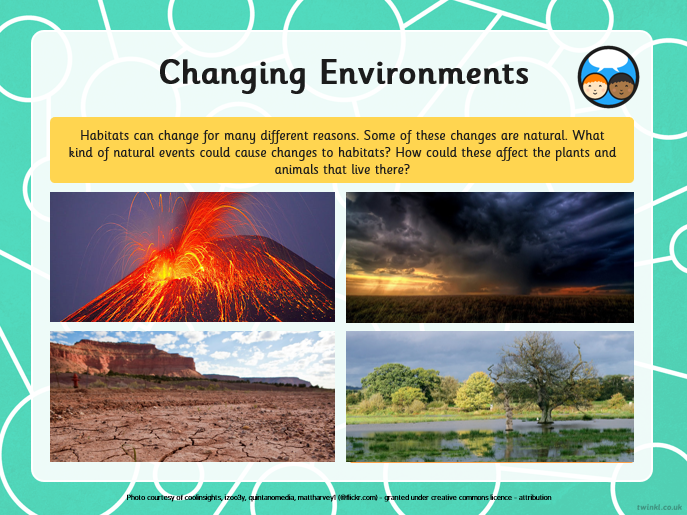 Discuss the following questions with an adult:What kind of natural events could cause changes to habitats?How could these affect the plants and animals that live there?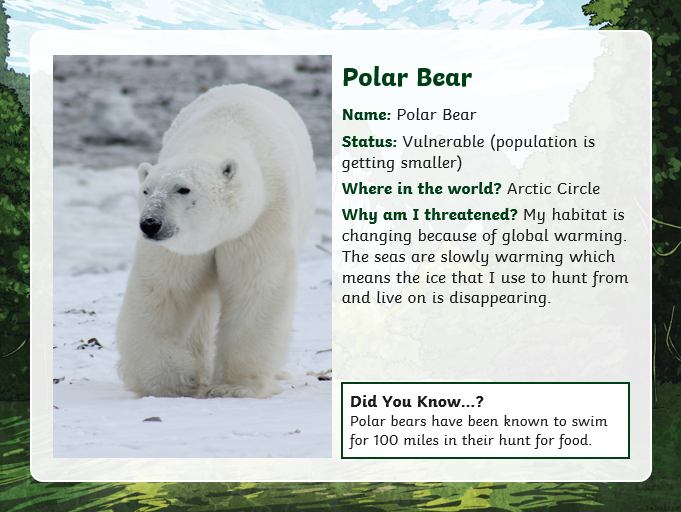 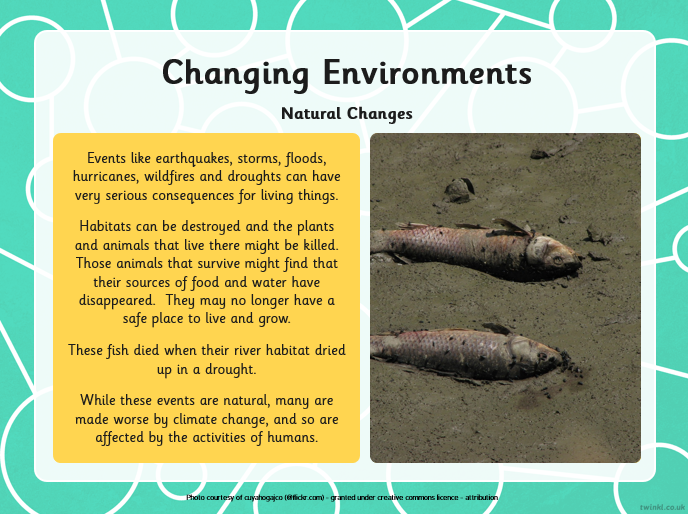 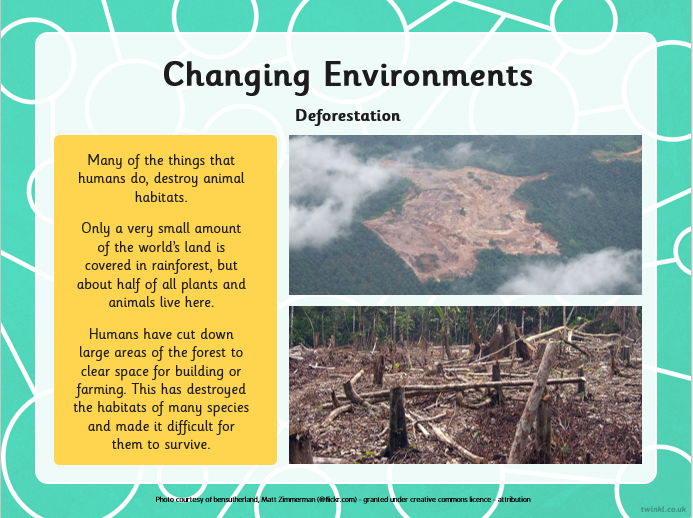 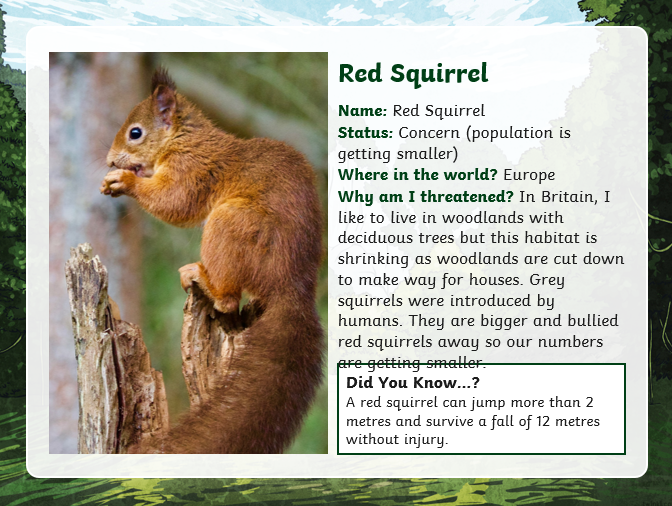 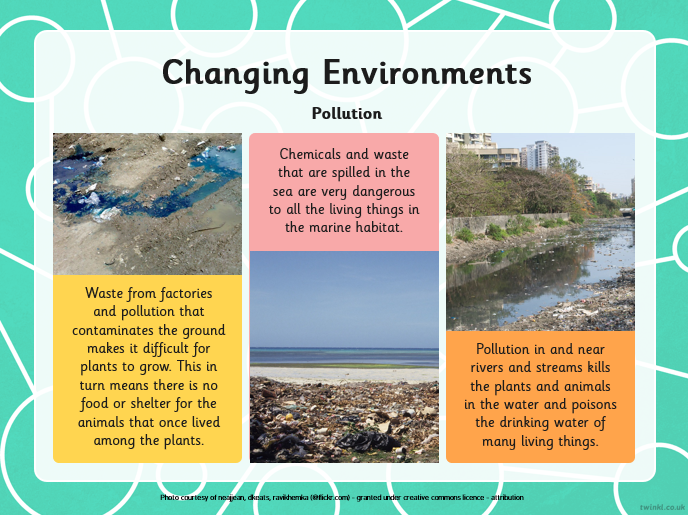 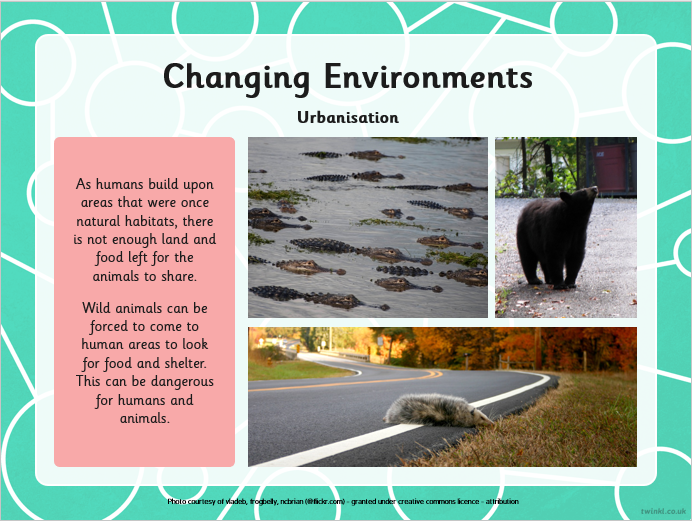 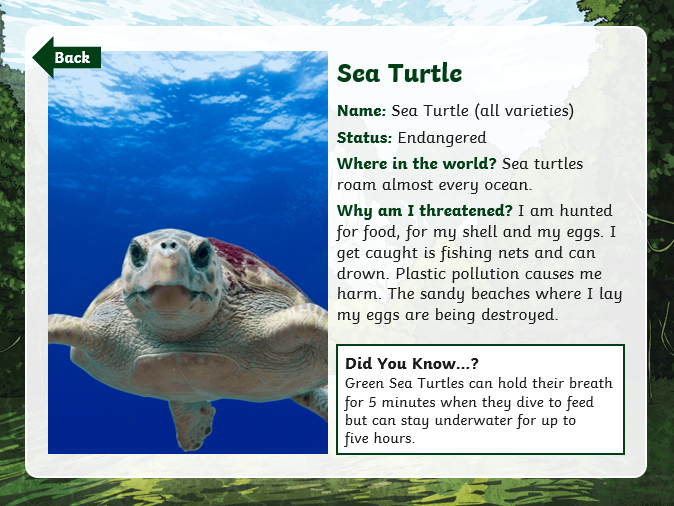 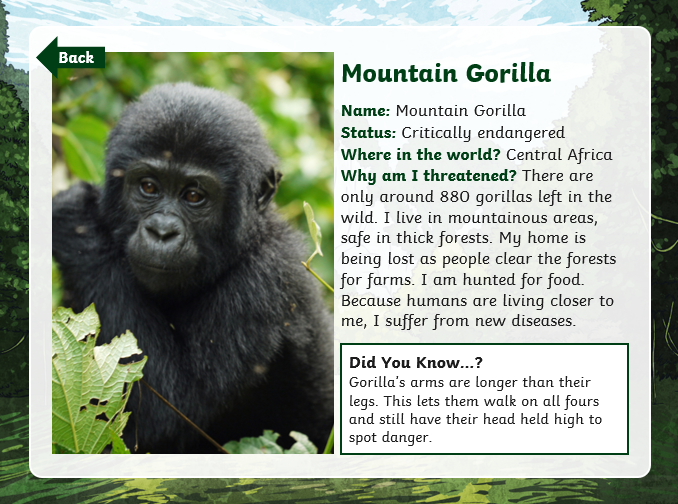 Hard: Know the environment danger to the animals and its habitat. Harder: Use this knowledge to explain what can be done to stop it from becoming endangered. What changes could you make to reduce environmental dangers around the local area? Write your ideas down below. There are also some helpful websites to help you. 1.2.3. Helpful websites (please copy and paste the links into your browser):https://www.theclimatecoalition.org/resourcehttps://www.chesterzoo.org/news/preventing-extinction-of-endangered-animals/Day Five: MathsMathsTTRS: SoundcheckMy Mini Maths: Complete the following questions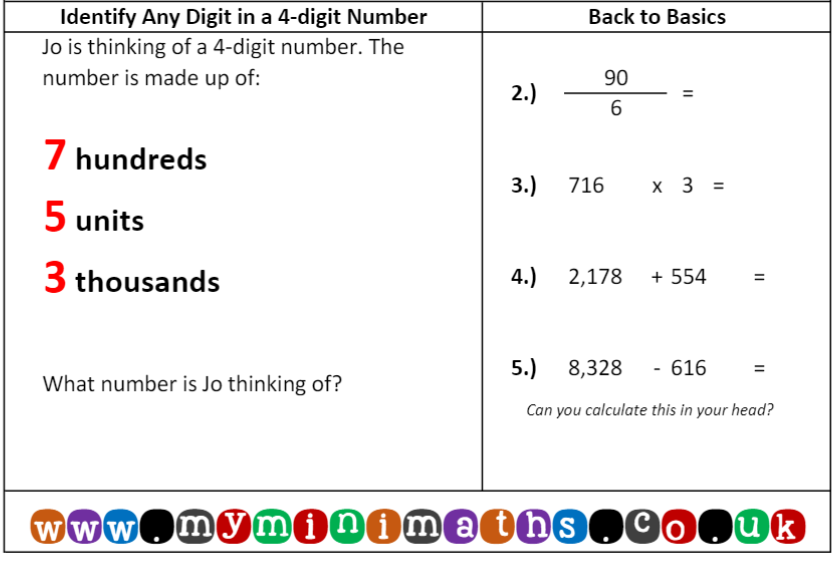 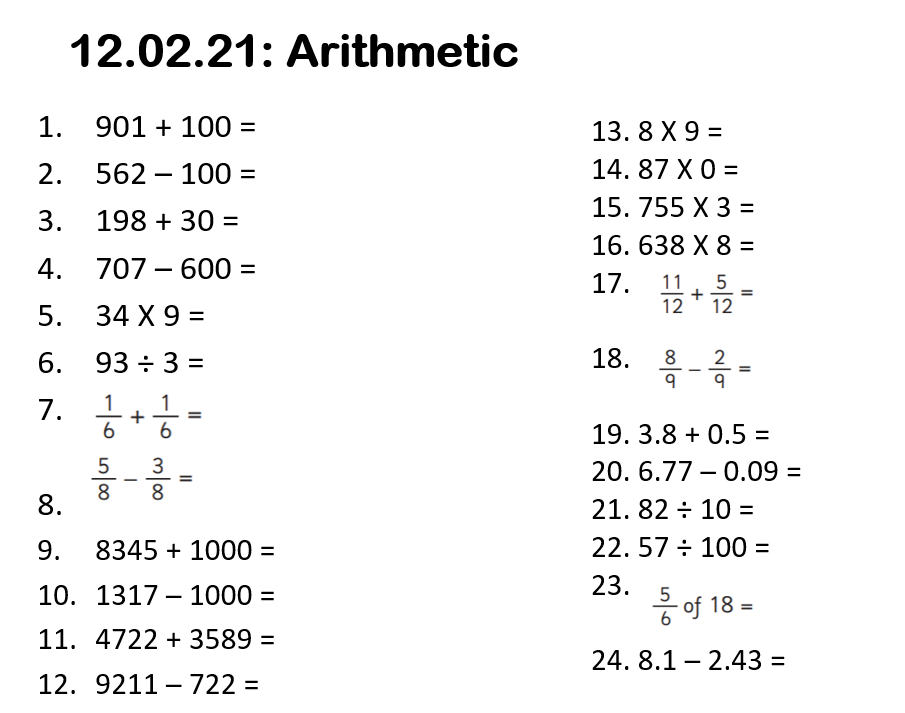 EnglishI can use formal language to write sentences.In our writing and speaking, we use either formal or informal language. Informal language – our ‘everyday’ language. We use this most of the time and use it when we are chatting to our friends and family. We also use this when writing text messages as well as in a letter to a friend.Formal language – think of it as our ‘special language’. We use this when meeting someone important or when we are writing something important. We use this when writing important emails, letters or even job applications. Formal language is used for explanation texts.Have a look at some examples below.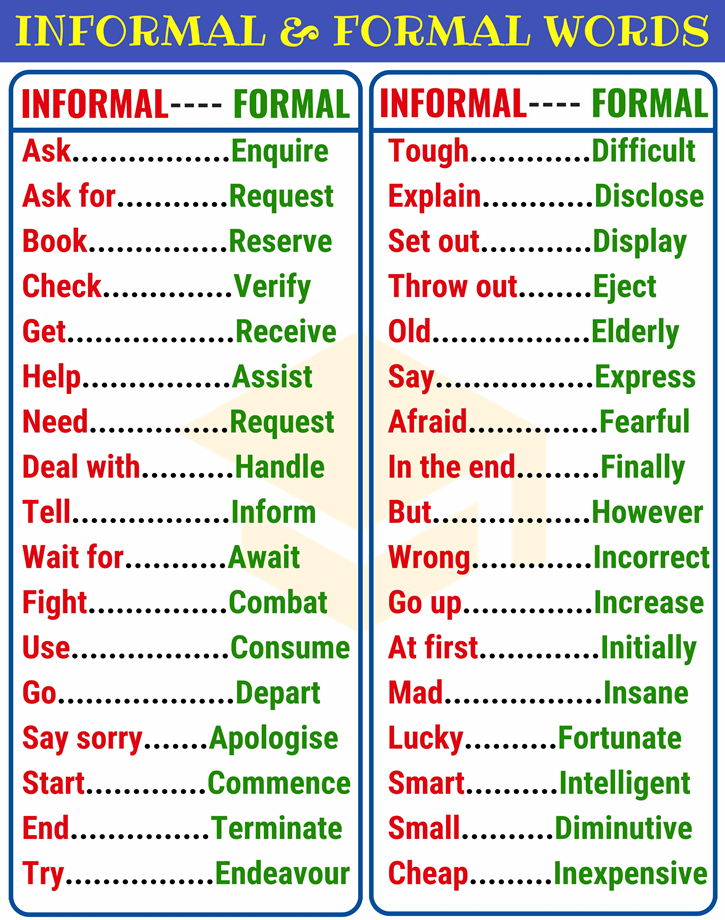 Read the WAGOLL explanation text.Look at the bold words/phrases – you are given the choice of an informal word/phrase or a formal word/phrase. Both options have the same meaning. Choose the one that you think is more formal and underline/highlight/circle it.TASK: Choose 5 of the formal words that you found and create sentences using themReadingComputingI understand how to keep myself safe online.Watch the following videos:https://www.youtube.com/watch?v=-nMUbHuffO8https://www.youtube.com/watch?v=X9Htg8V3eikHard:After watching the videos, make a list of what you have learnt about keeping safe online. Harder:What information should you NOT share with anyone else?Put a X in the correct boxes. The first one has been done for you.Hardest:Create a poster on purple mash to explain to other children how to keep safe online.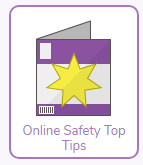 The 2do is set for you.Celebration task:CONGRATULATIONS – you have completed this half term! Your task is to celebrate your hard work and effort by creating your very own certificate.  This has been set as a 2do for you.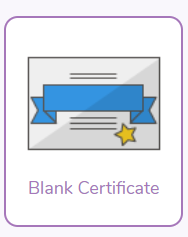 Did I include: Did I include: Fronted adverbials?Expanded noun phrases?A variety of pronouns?he, his, she, her, they, their, the adventurers, the explorers, the grumpy girl, the exhausted children, the curious boy A variety of conjunctions:if, since, as, when, after, while, although, because, until, before, and, but, yet, so, orOrientationName 3 natural occurrences that affect forestry.How many species of plants, animals and insects are lost each year due to deforestation?Why is the Amazon rainforest mentioned so often?Which countries does the Amazon rainforest spread into?What do the World Wildlife Fund think will happen by 2030?Reasoning Challenge!Do you think it is worth trying to save the rainforests? Explain why. What do you think YOU could do to help combat deforestation? Read the last section of the text carefully for some ideas.Did I include: Did I include: Fronted adverbials?Expanded noun phrases?A variety of pronouns?he, his, she, her, they, their, the adventurers, the explorers, the grumpy girl, the exhausted children, the curious boy A variety of conjunctions:if, since, as, when, after, while, although, because, until, before, and, but, yet, so, ordevastatingrelocatingintentionalextinctionminingcarbon dioxidecultivatedisplacedlivestockpollutesufficientsustainable foodconsequencescosmeticinstinctsdeclineCo-ordinating conjunctionsSubordinating conjunctionsfor, and, nor, but, or, yet, soif, since, as, when, after, while, although, because, until, beforeUsing the conjunction ‘if’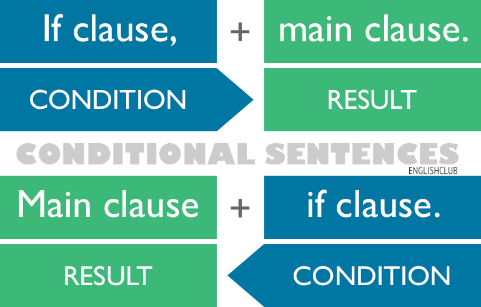 We can use the conjunction ‘if’ in two different ways. We can either have the ‘if clause’ at the start of the sentence or the end of the sentence. Look at these examples to help you to understand.If we carry on with deforestation, there will be no rainforests.There will be no rainforests if we carry on with deforestation.If people ate less meat, the need for farming would be reduced.The need for farming would be reduced if people ate less meat.Using the conjunction ‘as’We can use the conjunction ‘as’ in two different ways. We can either have the ‘as clause’ at the start of the sentence or the end of the sentence. Look at these examples to help you to understand.As this process is destroying the homes of animals, we cannot continue to use palm oil.We cannot continue to use palm oil as this process is destroying the homes of animals.As it is the world’s largest rainforest, the Amazon is very well-known. The Amazon is very well-known as it is the world’s largest rainforest.Co-ordinating conjunctionsSubordinating conjunctionsfor, and, nor, but, or, yet, soif, since, as, when, after, while, although, because, until, beforeWhat is deforestation?What problems does deforestation cause?Why is the Amazon so often mentioned?What can we do about it?What are major charities and organisations working hard to do?Animal HabitatEnvironmental DangerWhat can be done to stop it becoming endangered?Hard: I can scan a text for specific informationWho causes deforestation?What are the conditions in the rainforest ideal for?What problem might animals face if they have to relocate due to deforestation?Without the trees, soil is displaced and can block streams and rivers. What happens as a result of this? Name two examples.Which rainforest is the biggest in the world?What percentage of all known species in the world is the Amazon believed to be home to?What are major charities and organisations working hard to do?How can we reduce the need for farmland to be created?Harder: I can identify the meaning of words within the context of the textFind and write the word that means the same as ‘farm animals’.What is meant by the phrase ‘sustainable food’?Find and write another word that means the same as ‘enough’.In the final paragraph, it says ‘… has led directly to a significant decline in the population of orang-utans…’. What is meant by ‘significant decline’?Find and write the word that means the same as ‘an animal species no longer existing’. Hardest:  I can evaluate the effectiveness of a textThe main purpose of an explanation text is to give the reader a clear understanding of the topic by the time they have finished reading the text.How would you rate your understanding of the text on a scale from 1 to 10? (1 = didn’t understand at all, 10 = fully understand). Give a reason for your answer.How would you rate how easy the text was to read on a scale from 1 to 10? (1 = extremely hard to read, 10 = extremely easy to read). Give a reason for your answer.What was the most useful feature of the text? (eg. subheadings, paragraphs, vocabulary). Give a reason for your answer.How do you think the text could be improved? Try to think about what would make it easier for you to understand. Give a reason for your answer.What is your name?XYour computer password.What you had for lunch.What your favourite colour is?Your addressWhat school you go to?How old are you?What tv programmes you like to watch.